L1, L2, L3Für SchülerInnen aus den Klassen L1, L2, L3 ist die Wahl einer zweiten Fremdsprache ab Klasse 7 verpflichtend. Eine weitere Sprache kann auf Wunsch als AG gewählt werden.Ich melde meinen Sohn/meine Tochter ______________________________, Klasse _______verbindlich für   	Französisch als zweite Fremdsprache 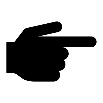   	Latein als zweite Fremdsprache  	Spanisch als zweite Fremdsprache an.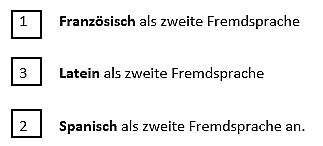 Datum			Name Erziehungsberechtigte/r 			         UnterschriftSchülerInnen aus den Klassen K1 und K2 wählen ab Klasse 7 verpflichtend entweder eine zweite Fremdsprache oder ein Angebot aus dem Wahlpflichtunterricht (WPU).Ich melde meinen Sohn/meine Tochter ______________________________, Klasse _______verbindlich für   	Französisch als zweite Fremdsprache   	Latein als zweite Fremdsprache  	Spanisch als zweite Fremdsprache an.Wenn zutreffend, bitte ankreuzen:Mein Sohn/ meine Tochter soll keine zweite Fremdsprache erlernen, er/sie belegt stattdessen ein Angebot aus dem Wahlpflichtunterricht (WPU).  Info: Die Einwahl findet vor den Sommerferien statt. Sie können das WPU-Angebot aus dem aktuellen Schuljahr auf der Homepage sichten.Datum			Name Erziehungsberechtigte/r 			         Unterschrift J1SchülerInnen aus der J1 können ab Klasse 7 freiwillig aus dem Fremdsprachenangebot Kurse als AG wählen. Bitte beachten Sie, dass eine AG nicht bewertet wird und für die Versetzung nicht relevant ist.Ich melde meinen Sohn/meine Tochter ______________________________, Klasse _______verbindlich für   	Französisch als AG   	Latein als AG  	Spanisch als AG an.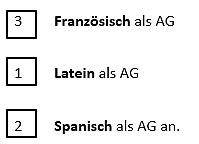 Datum			Name Erziehungsberechtigte/r 			         Unterschrift 